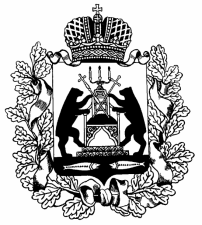                                                  Российская ФедерацияНовгородская область Шимский район Совет депутатов Шимского городского поселенияРЕШЕНИЕот       №   р.п. ШимскВ соответствии с Федеральным законом от 06 октября 2003 года № 131-ФЗ«Об общих принципах организации местного самоуправления в Российской Федерации», областным законом от 01.10.2018 № 304-ОЗ «О некоторых вопросах, связанных с деятельностью старосты сельского населенного пункта на территории муниципального образования в Новгородской области», Совет депутатов Шимского  городского  поселения РЕШИЛ:1. Утвердить Положение об удостоверении и нагрудном знаке старосты сельского населенного пункта Шимского городского поселения.2. Разместить настоящее решение на сайте Шимского городского поселения в информационно-телекоммуникационной сети Интернет (шимскрп.рф).   3.Контроль за выполнением настоящего решения возложить на  Главу Шимского городского поселения А.В.Харитонова.Глава поселения :                                    А.В.Харитонов                                                                                                                            Утвержденорешением Совета депутатов                                                                                                                 от 26.07.2023№92ПОЛОЖЕНИЕоб удостоверении и нагрудном знаке старосты сельского населенного пункта Шимского городского поселения Общие положения	1.1. Удостоверение старосты сельского населенного пункта Шимского городского поселения (далее удостоверение) и нагрудный знак старосты сельского населенного пункта Шимского городского поселения (далее нагрудный знак), подтверждают статус старосты сельского населенного пункта Шимского городского поселения (далее староста).1.2. Староста пользуется удостоверением и нагрудным знаком в течение срока своих полномочий.2. Изготовление и порядок выдачи удостоверения2.1. Удостоверение изготавливается в соответствии с образцом и описанием согласно приложению 1 к настоящему Положениюоб удостоверении и нагрудном знаке старосты сельского населенного пункта Шимского городского поселения (далее Положение).2.2. В удостоверении должны быть указаны сведения о сроке действия удостоверения, а в случае продления срока полномочий старосты - сведения о продлении срока действия удостоверения.2.3.Изготовление удостоверения обеспечивается Администрацией Шимского муниципального  района ( далее Администрация)2.4. Удостоверение подписывается и выдается Главой Шимского  городского поселения (далее Глава). 2.5.Удостоверение выдается в течение 30 календарных дней со дня назначения старосты.2.6. Выдача удостоверения старосте производится под роспись в журнале учета выдачи удостоверений и нагрудных знаков.2.7.Старостаобязан обеспечить сохранность удостоверения.2.8. Замена удостоверения производится в случаях:изменения фамилии, имени или отчества владельца;установления неточностей или ошибочности произведенных в удостоверении записей;непригодности для пользования (порчи);утери удостоверения.Замена удостоверения осуществляется на основании заявления старосты на имя Главыо выдаче нового удостоверения с указанием причины замены удостоверения.В случае непригодности для пользования (порчи) удостоверения выдается дубликат удостоверения с тем же номером.В случае утраты удостоверения, а также в связи с изменением фамилии, имени, отчества старосты, выдается удостоверение с другим номером.При замене удостоверения в случае его непригодности для пользования (порчи), изменения фамилии, имени, отчества старосты, ранее выданное удостоверение сдается старостой в Администрацию.В случае утери удостоверения старостой в заявлении указываются обстоятельства его утраты.Администрация в течение 10 календарных дней со дня поступления заявления старосты о замене удостоверения оформляет новое удостоверение старосты.2.9. По истечении срока полномочий старосты или досрочном прекращении полномочий старосты удостоверение подлежит возврату в течение 10 календарных дней.3. Изготовление и порядок выдачи нагрудного знака3.1. Нагрудный знаки изготавливается в соответствии с образцом и описанием согласно приложению 2 к настоящему Положению.3.2. Изготовление нагрудныхзнаков обеспечивается Администрацией.3.3. Выдача нагрудного знака осуществляется Главой одновременно с удостоверением под роспись в журнале учета выдачи удостоверений и нагрудных знаков.3.4. Нагрудный знак носится, как правило, на лацкане пиджака или иной одежды на левой стороне груди.3.5. Нагрудный знак не подлежит передаче другому лицу3.6. Староста обязан обеспечить сохранность нагрудного знака.3.7. В случае порчи или утраты нагрудного знака старосте(по согласованию с Главой) выдается новый нагрудный знак на основании письменного заявления старосты с указанием обстоятельств порчи (утраты) нагрудного знака.ИЛИ(3.7. В случае порчи или утраты нагрудного знака новый нагрудный знак старосте не выдается).3.8. По истечении срока полномочий старосты или досрочном прекращении полномочий старосты нагрудный знак подлежит возврату в течение 10 календарных дней.В случае если староста исполнял полномочия 10 и более лет, поистечении срока полномочий старосты или досрочном прекращении полномочий старосты нагрудный знак по решению Главы может быть оставлен лицу, осуществлявшему полномочиястаросты для памятного хранения.В случае смерти старосты нагрудный знак остается у членов его семьи для памятного хранения.Приложение 1к Положениюоб удостоверении и
 нагрудном знаке старосты 
сельского населенного пункта 
_____________ муниципального округа,
сельского (городского) поселенияОБРАЗЕЦи описание удостоверения старосты сельского населенного пункта Шимского городского поселенияОбложка удостоверенияВнутренняя сторона удостоверенияУдостоверение старосты сельского населенного пункта  Шимского городского поселения представляет собой двухстраничную книжку в твердой обложке.Обложка удостоверения в развернутом виде размером 6,5 x 19,5 см из переплетного материала на тканевой основе красного цвета.На лицевой стороне удостоверения размещена надпись буквами золотистогоцвета «УДОСТОВЕРЕНИЕ».На левой внутренней стороне удостоверения в верхней части по центруразмещена надпись «__________________________________________»                                                         (наименование МО),ниже по центру «УДОСТОВЕРЕНИЕ № ____».Ниже слева место для фотографии размером 3 x 4 см.Ниже слева надпись «Место печати».Справа от места для фотографии надпись «_____________________________».             (личная подпись)В нижней части по центру надпись «Действительно до ________ 20__ годаДействительно до ________ 20__ годаДействительно до ________ 20__ года».На правой внутренней стороне по центру в три строчки надпись«Фамилия ___________________Имя ___________________Отчество ___________________».Ниже надпись «Староста ______________________________________» (наименование сельского населенного пункта)Ниже надпись «Глава _________________(наименование МО)»    ___________________    ___________________подпись                 Ф.И.О.Приложение 2к Положению об удостоверении и нагрудном знаке старосты сельского населенного пункта _____________ муниципального округа,
сельского (городского) поселенияОБРАЗЕЦи описание нагрудного знака старосты сельского населенного пунктаШимского городского поселения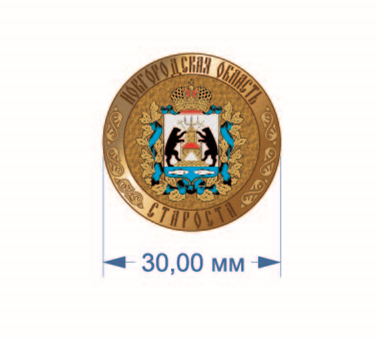 Нагрудный знак старосты сельского населенного пункта Шимского городского поселения (далее нагрудный знак) изготавливается из медно-цинковых сплавов. Методом литья. Знак имеет правильную круглую форму. Знак односоставной, общий размер (диаметр) 
30 мм. Знак покрыт гальваникой золотистого цвета, ровное глянцевое покрытие.В центре знака располагается объемный герб Новгородской области золотистого цвета, выполнен в соответствие с геральдическим описанием герба Новгородской области с эмалями. Нижний уровень под гербом выполнен шагренью (фактура песка).По кругу идут надписи. В верхней части относительно центра «Новгородская область». С низу «Староста». Между текстом с каждой стороны располагаются по три декоративных элемента (в орнаментной стилистике). Текст и орнамент выполнены верхним уровнем.Надпись ограждена с двух сторон равными по толщине линиями. В центре круга располагается объемный герб Новгородской областиЗнак к одежде крепится при помощи булавки.Об утверждении Положения об удостоверении и нагрудном знаке старосты сельского населённого пункта Шимского городского поселенияУДОСТОВЕРЕНИЕ________________________________________________________________________________________________________________________________________Фамилия ___________________________________Фамилия ___________________________________(наименование МО)(наименование МО)(наименование МО)(наименование МО)Имя _______________________________________Имя _______________________________________УДОСТОВЕРЕНИЕ № ___УДОСТОВЕРЕНИЕ № ___УДОСТОВЕРЕНИЕ № ___УДОСТОВЕРЕНИЕ № ___Отчество ___________________________________Отчество ___________________________________Староста___________________________________(наименование сельского населенного пункта)Староста___________________________________(наименование сельского населенного пункта)МестодляфотографииСтароста___________________________________(наименование сельского населенного пункта)Староста___________________________________(наименование сельского населенного пункта)Местодляфотографии(личная подпись)______________________________________________________________________М.П.Глава _____________________________                     (наименование МО)Глава _____________________________                     (наименование МО)Действительно до ____________ 20__ годадо ____________ 20__ годадо ____________ 20__ годаДействительно до ____________ 20__ годадо ____________ 20__ годадо ____________ 20__ годаДействительно до ____________ 20__ годадо ____________ 20__ годадо ____________ 20__ годаДействительно до ____________ 20__ годадо ____________ 20__ годадо ____________ 20__ года__________________подпись_________Ф.И.О.